Добрый день, дорогой мой друг!Сегодня я хочу  поговорить с тобой о семье. Семья – это самое главное для каждого из нас. Семья – это близкие и родные люди,          те, кого мы любим, с кого берем пример, о ком заботимся, кому желаем добра и счастья. Именно в семье мы учимся любви, ответственности, заботе и уважению.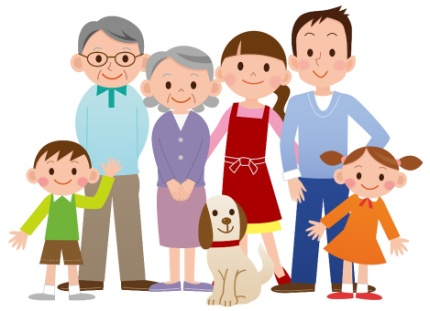 В семейном кругу мы с тобою растем,Основа основ – родительский дом.В семейном кругу все корни твои,И в жизнь ты входишь из семьи.В семейном кругу ты жизнь создаешь.Основа основ – родительский дом!Из всех человеческих отношений, семья и семейные отношения – это самое древнее и самое великое!  Подчеркивая важность семьи в жизни каждого человека, в 1993г 15 мая  был объявлен Международным днем семьи. Это один из самых светлых  праздников,  который имеет отношение к каждому человеку.Международный день семьи помогает не только вспомнить о значении близких людей       в жизни, но и поднять, разрешить многие волнующие вопросы, связанные с семьёй.   Семья – самое главное в жизни. От того, как живут люди в семье, зависит их настроение, успехи в работе и даже здоровье. Человек, у которого нет семьи, беднее того, у которого семья естьт.Семья – это счастье, любовь и удача,Семья – это летом поездки на дачу.Семья – это праздник, семейные даты,Подарки, покупки, приятные траты!Семья – это муж и жена, это дом, родители и дети, бабушки и дедушки, братья и сестры. Это забота и радость, несчастья и печали, это привычки и традиции, это любовь! В семье вы чувствуете тепло и заботу, потому что вас окружают добрые люди: мама и папа, братья и сестры, бабушки и дедушки. Семья для вас является опорой и защитой.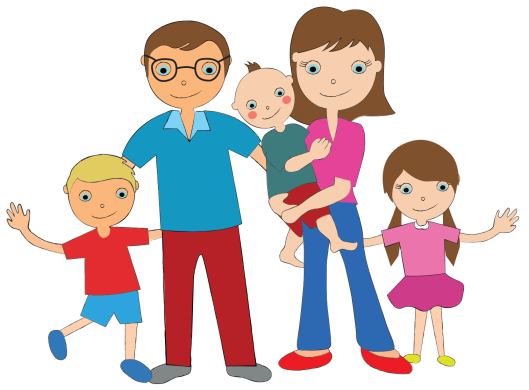 Семья – это то, что мы делим на всех,Всем понемножку: и слезы, и смех, Взлет и падение, радость, печаль, Дружбу  и ссоры, молчанья печать,Семья – это то, что с тобою всегда,Пусть мчатся секунды, недели, года, Но стены родные, отчий твой дом – Сердце навеки останется в нем! И в конце нашей беседы даю несколько полезных советов тебе:Подари родителям радость!Проявляй заботу и участие к близким и дальним родственникам!Свято храни традиции своей семьи!Семейное счастье зависит от каждого из членов семьи!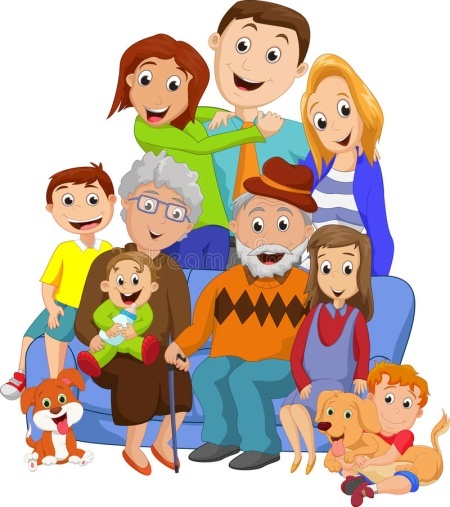 Основные законы семьи – это верность, любовь и воспитание детей.Для семейного просмотра предлагаю пройти по ссылкам: https://www.youtube.com/watch?v=WHrHeOhVltchttps://www.youtube.com/watch?v=zULxpVhk3XAhttps://www.youtube.com/watch?v=HW16z7PVcdM